Test Taking Tips:Read each question carefullyCircle/Highlight key wordsVisualize the question in your headDraw pictures beside the questions and answer choicesUse process of eliminationChoose the BEST answer choiceDo the easy questions firstCheck your work The diagram below shows the collision of two tectonic plates in Asia.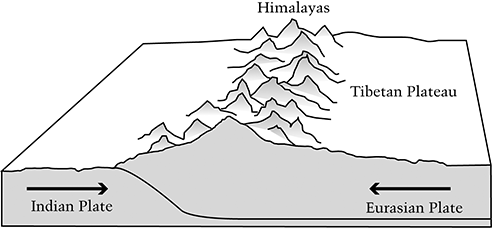 What is a result of this collision?Volcanoes erupt periodicallyThe Tibetan Plateau slowly sinksThe Himalayas increase in height each yearGlaciers on the Tibetan Plateau meltThe theory of plate movement and how the continents moved apart over time is calledPlate tectonics	GeologyContinental tectonicsBiologyThe middle layer of the Earth is theMantle	b. crust		c. coreThe crust is the hottest layer of the Earth.True		b. false When plates collide into each other, this event causes _______ to formEarthquakes	c. continentsMountains	d. hurricanesThe continents on Earth used to be combined together, and the supercontinent was called Pangaea.True		b. falseWhat are the three major types of rocks?Solid, liquid, gasIgneous, sedimentary, limestoneSedimentary, igneous, metamorphicLava, magma, mantleErosion occurs when sediment is moved by wind, ice, or moving water.True		b. falseMolten rock that flows from a volcano onto earth’s surface isLava		c. sedimentMagma		d. sandA shaking of earth’s surface, caused by movement of rock in the crust is a Volcano		c. earthquakeSinkhole		d. jettyWhat changes can occur in a rock cycle?Heat and pressureCooling and weatheringErosionAll of the abovePlates that move apart are calledConvergent boundariesDivergent boundariesTransform boundariesColliding plate boundariesWhat is a fault?The point inside Earth at which an earthquake occursThe point on Earth’s surface directly above the earthquake focusA fracture in Earth along with movement has occurredA fracture in Earth along with NO movement has occurredSome rocks are pushed deeper into the Earth.  As these rocks experience greater heat and pressure, what type of rock will they turn into if they do not melt?Igneous			c. moltenSedimentary		d. metamorphicFarmers can protect soil quality by _____ and _____Rotating crops; avoiding overgrazingGrowing the same crop each year; watering during the winterFertilizing heavily; grazing livestock on limited parcels of landCompacting soil; letting fields lie unusedWhen rocks return to the Earth’s mantle, they can eventually melt and become magma.  _____ and ____ are the main factors that control this change.Contraction; expansionErosion; weatheringPressure; heatFriction; coldWhat is often formed when two continental plates collide?Islands			c. cratersMountains		d. volcanoes_________ rock is formed when debris is buried, compressed and cemented together.Metamorphic		c. magmaIgneous			d. sedimentaryWhat causes events such as earthquakes, volcanic eruptions, and the creation of mountains?	position of planetsOcean tides		lithospheric plate movementContour plowing is the process of growing crops along the contours of a hill.  What benefits does this type of farming have?It helps farmer to harvest more quicklyIt helps protect the plants during freezing weatherIt helps the plants grow more uniformlyIt helps slow water run-off and prevent soil erosionWhat is the name for the process of recycling materials that make up the earth’s crust and mantle?Carbon cycle		c. water cycleNitrogen cycle		d. rock cycleEarth’s surface is constantly changing.  Volcanoes erupt and form new crust.  Lithospheric plate motions bend and crack old crust and cause earthquakes.  Where do most of the Earth;s earthquakes and volcanoes occur?At the center of continental platesAlong plate boundariesAt the equatorAlong hot spots in oceanic crustWhich of the following can negatively impact soil quality?Careful ranching practicesImproper disposal of chemicalsVegetationCrop rotationLithospheric plates the size of continents and oceans are constantly moving as a result of activity in the Earth’s mantle.  Approximately how fast do these plates move?A few meters per yearA few hundred kilometers per yearA few kilometers per yearA few centimeters per yearWhat are the two main factors in the mantle that contribute to the rock cycle?Layering & pressure	c. pressure & heatWeathering & layering	d. heat & weatheringWhich of the following is an example of stewardship towards the environment?Helping find a lost dogPouring unused medicine down the drainVolunteering to help plant treesGiving money to charitiesEarth’s lithospheric plates		Are constantly in motion		c. move onceMove only up and down		d. do not moveWhich type of rock contains minerals arranged in crystals and forms when molten rock cools and turns solid?Sedimentary rock		c. fossilized rockMetamorphic rock		d. igneous rockSoil conservation involves protecting _____ and preventing ______Topsoil; pollution	c. soil layers; pollutionSoil quality; erosion	d. soil layers; erosionThe point inside the Earth where an earthquake actually begins is called the ____ of the earthquake.Fault		c. epicenterFocus		d. seismic waveThe buildup and release of stress along a ___ causes most earthquakesMountain range		c. faultVolcano			d. crustal plateThe bending of rock layers due to stress is known as Faulting			c. divergenceFolding			d. convergenceWhen tension pulls rocks apart, it creates aNormal fault		c. reverse faultMid-ocean ridge		d. strike-slip faultWhen opposing forces cause rock to break and move horizontally, they create a Normal fault		c. reverse faultFold			d. strike-slip faultWhat is seismology? The study of earthquakes _____________________________ ______________________________________________Seismic waves that travel through earth’s interior areSurface waves		c. earth wavesBody waves		d. secondary wavesWhich of the following is the fastest type of seismic wave?Surface waves		c. S wavesBody waves		d. P wavesWhich of the following is another name for S waves?Secondary waves		c. surface wavesP waves			d. primary wavesAnother name for a pressure wave isConvergent wave		c. primary waveSurface wave		d. secondary waveWhat is the branch of science in which earthquakes are studied?Earthquake science	c. seismologyTectonics			d. wave scienceHow are surface waves different from body waves?They are more destructiveThey travel fasterThey travel through the inside of EarthThey are secondary waves_Fault_______________________________ is the change in shape of rock due to stress._P waves (pressure/primary waves)_______________ always travel ahead of other waves.The point on Earth’s surface directly above an earthquake’s starting pointSeismograph		c. seismogramEpicenter			d. focusInstrument that records vibrations in the ground and determines the location and strength of an earthquakeSeismograph		c. seismogramEpicenter			d. focusTracing of earthquake motion that is detected by a seismographSeismograph		c. seismogramEpicenter			d. focusThe point in earth’s interior where an earthquake beginsSeismograph		c. seismogramEpicenter			d. focusWhat do seismologists use to measure earthquake strength? ____Richter Scale_______________________Most earthquakes occur along the edges of Tectonic plates		c. seismic gapsWave boundaries		d. epicentersNew oceanic lithosphere forms as a result of Sea-floor spreading	c. normal polarityReverse polarity		d. continental driftRead each definition in each box.  Write the vocabulary word that matches its definition.Word Bank:  normal fault, rock cycle, strike-slip fault, surface waves, erosion, transform boundary, seismologist, plate boundary, divergent, sedimentary, metamorphic, lithosphere, S wave, compaction, fault, epicenter, reverse fault,  continental drift, Pangaea, deposition, asthenosphere, P wave, folding, seismology, igneous rock, compression, seismograph, focus, weathering, seismogram, seismic wave, convergent, mesosphereSolid layer of the mantlemesosphereTwo tectonic plates collideconvergent2 tectonic plates separatedivergentFault when rock moves horizontallyStrike-slipA break in rock that is due to stressfaultA wave of energy that travels through the earth (body waves)Seismic wavesA scientist who studies earthquakesseismologistLayers of sediment are pressed and cemented togethersedimentaryRocks push togethercompressionRocks pull away from each othertensionFault when rocks are pulled apartnormalContinents as one single landmassPangaeaNew oceanic lithosphere forms as magma rises to the surfaceSea-floor spreadingSoft layer of the mantle (plastic)asthenosphereThe crust and upper mantle lithosphereMagma or lava that has cooled and solidifiedIgneous rockThe study of earthquakesseismology2 tectonic plates slide past each other horizontallytransformA tracing of  earthquakes motionseismogramThe process of when a rock changes because of stressDeformationSediments that have compacted over timecompactionHeat and pressure change the rockmetamorphicMoves along earth’s surface slowly more destructiveSurface wavesWind, water, or gravity transport soil and sediment from one location to anothererosionWater, wind, ice and heat break down rockweatheringA place where tectonic plates touchboundaryFastest move back and forth (pressure/primary waves)P wavesRock that melted under intense heat and pressuremetamorphicHypothesis that states that the continents once formed a single landmassContinental driftThe point on the earth’s surface directly above an earthquake’s starting pointepicenterSudden, violent shaking of the earthearthquakeThe continual process by which new rock forms from old rockRock cycleSediment is deposited in bodies of waterdepositionFault when rocks are pushed togetherReverse faultSecond fastest, moves from side to side (shear/secondary)S waveUsed to record vibration in earth and determines the strength of the earthquakeseismographBends in rock that are the results of heat and pressurefoldingThe point inside the earth where the earthquake beginsfocus